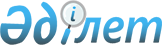 О внесении изменения в постановление Правительства Республики Казахстан от 2 октября 2009 года № 1520 "Об утверждении Правил выпуска ценных бумаг для обращения на внутреннем рынке местным исполнительным органом города республиканского значения, столицы"
					
			Утративший силу
			
			
		
					Постановление Правительства Республики Казахстан от 12 ноября 2015 года № 898. Утратило силу постановлением Правительства Республики Казахстан от 3 августа 2023 года № 642
      Сноска. Утратило силу постановлением Правительства РК от 03.08.2023 № 642.
      Правительство Республики Казахстан ПОСТАНОВЛЯЕТ:
      1. Внести в постановление Правительства Республики Казахстан от 2 октября 2009 года № 1520 "Об утверждении Правил выпуска ценных бумаг для обращения на внутреннем рынке местным исполнительным органом города республиканского значения, столицы" (САПП Республики Казахстан, 2009 г., № 41, ст. 399) следующее изменение:
      в Правилах выпуска ценных бумаг для обращения на внутреннем рынке местным исполнительным органом города республиканского значения, столицы, утвержденных указанным постановлением:
      пункт 8 изложить в следующей редакции:
      "8. Условия, объем и целевое назначение выпуска ценных бумаг местным исполнительным органом города республиканского значения, столицы определяются центральным уполномоченным органом по исполнению бюджета. При этом совокупный объем государственного заимствования местных исполнительных органов не должен превышать установленный лимит долга соответствующего местного исполнительного органа.".
      2. Настоящее постановление вводится в действие со дня его подписания и подлежит официальному опубликованию.
					© 2012. РГП на ПХВ «Институт законодательства и правовой информации Республики Казахстан» Министерства юстиции Республики Казахстан
				
Премьер-Министр
Республики Казахстан
К. Масимов